Covering Letter  Dear Sir/Madam,Please accept this letter as an expression of my interest in securing a position in your organization. , which have been elaborated in the attached CV.   I am looking for a career in your organization that needs a professional team player to come aboard and make a marked difference, helping the organization reach greater heights.I am confident that I would become an indispensable asset to your organization. My disciplined work habits, tremendous work-drive, ability to work well with people, problem-solving aptitude, and high integrity will enable me to make positive contributions towards your company’s objectives. I am very determined and enthusiastic about a symbiotic relationship and will work hard to achieve positive results. Enclosed is my resume for your review.Thank you very much for your time and consideration. I look forward to hearing from you.Sincerely,SUNILDATHEnclosure: Resume         Professional Work Experience in UAE1) Company               :  LOOTAH  GROUP OF COMPANIES,DUBAI,U.A.E     Worked as Supervisor in Bitumen Production Plant of Lootah Group of Companies in        Ajman,U.A.E  for  more than  8  years. Responsibilities:Planning and scheduling the meetings with the team members for different activities that are related to the production.Managing the work that is given and handling the employees working under.Responsible for achieving good quality result and production for the company.As a Team Member:Implementing new ideas to increase the production and profits.Gathering data and analyzing the documents to create an online database to help the clients in their queries.Responsible for collecting and analyzing the reviews of all the team members present.ReferencesAvailable upon your request.Declaration  I SUNILDATH, hereby declare that all the information mentioned above is true to the best of my   knowledge.                                                                                                                   Yours Sincerely,                                                                                                                                         SUNILDATH     SUNILDATH		    		                                          Curriculum Vitae                                      Curriculum Vitae 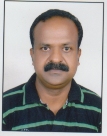 Contact:Mail: sunildath.293565@2freemail.com Personal DataFather’s Name:NarayananSadanandanDate of Birth          : 20th May1967Sex                            : MaleNationality              : IndianMarital Status         : MarriedLanguages Known : English,                                    Hindi &                                  MalayalamObjectivesMore than 10 year of working experience as a supervisor. Looking forward for a position in the firm to provide me a platform where I can showcase my talent and responsibility towards increasing company’s day to day activities and performance.Profile Summary 8 Years Gulf  Experience as Supervisor in Bitumen Production Plant  ( Lootah Group of Companies, Dubai UAE)Education Qualification                                              Pre-Degree Course,                                     Kerala University ,                                     Trivandrum,       	                           Kerala, India.  Skills & Expertise               Good organization skills.               Excellent problem solving skills.               Effective listening and learning skills.Having good knowledge in supervising.Having a good knowledge in quantity surveying.Having good Knowledge in Measurements & Billing.Having good knowledge in Microsoft Office Package& Internet.